_______________ CONTRACT OVERVIEWFACILITIES MRO (Maintenance, Repair and Operations)STATE OF IDAHOThe information provided in this Info Sheet is for (Gem State Paper & Supply Co.) only.  Information will vary on a contract by contract basis.CATEGORY AWARDSCategory 9, Janitorial – Category 10, Safety – Category 12, Batteries & FlashlightsAWARDS BY CATEGORY(TAILOR BASED ON CONTRATOR)       CONTACT INFORMATION:MAIN POINT OF CONTACT:John Anderson – VP of Sales208-293-9350janderson@gemstatepaper.comBACKUP POINT OF CONTACT:Deanna Comstock – Asst to VP of Sales208-293-9309dcomstock@gemstatepaper.comFOR INVOICING ISSUES: Cathy Elston208-293-9324celston@gemstatepaper.comPHYSICAL LOCATIONS:Twin Falls: 1801 Highland Ave East, Twin Falls, ID 83301 / 208-733-6081 / 1-800-727-2737 / Fax:734-9870Boise: 10189 W Emerald, Boise, ID 83704 / 208-658-0449 / 1-877-421-7958/ Fax: 658-0471Pocatello: 245 W Alameda, Pocatello, ID 83201 / 208-232-6966 / 1-877-421-7958 / Fax: 208-232-4497ORDERING INFORMATION:HOW TO PLACE AN ORDER ONLINE:Visit our website at www.gemstatepaper.com and request login. Once login as a State of Idaho customer has been set up they will have the ability to view items and discounted pricing, enter their order and also have the option to charge or pay with a credit card. HOW TO PLACE AN ORDER OVER THE PHONE:Call nearest location to ordering agency at phone number provided and our customer service staff will be happy to help with placing their order.HOW TO PLACE AN ORDER VIA FAX:State agencies can use the number for applicable district provided above to place orders via fax. HOW TO PLACE AN ORDER IN PERSON:State agencies can visit the nearest Gem State Paper & Supply store front at the address above to place or pick up orders in person.CATEGORY DESCRIPTIONS:(TAILOR BASED ON CONTRATOR)Allowable products for each category are detailed below:MANDATORY USE CATEGORIES:CATEGORY 1. HVAC: UNSPSC Code 4010The products allowed in this category include but are not limited to: motors, fans, ventilators, evaporation coolers/coils, condenser units, blowers, air cleaners, controls, thermostats, portable heaters, ductwork and fittings, gases, etc. No installation, maintenance or repair services are included.CATEGORY 2. Air Filters: UNSPSC Code 40161505The products allowed in this category include but are not limited to: Air filters for HVAC units. EXCLUDED: Automotive air filters. No installation, maintenance or repair services are included.CATEGORY 3. Lamps, Ballasts & Fixtures: UNSPSC Codes 3911 and 3910The products allowed in this category include but are not limited to: LED/CFL lamps or bulbs, ballasts, lighting fixtures, lighting retro fit kits, light bars (non-automotive) light diffusers, track lighting, recessed lighting, lighting accessories. EXCLUDED: light towers with attached generators and portable lighting (see Category 12 Batteries and Flashlights). No installation, maintenance or repair services are included.CATEGORY 4. Electrical: UNSPSC Codes 3912 The products allowed in this category include but are not limited to: wire, cable, connectors, relays, switches, fans, receptacles, and circuit breakers, etc. No installation, maintenance or repair services are included.CATEGORY 5. Fasteners: UNSPSC Code 3116The products allowed in this category include but are not limited to: nuts, bolts, screws, nails, ties, washers, anchors, rivets, spacers, pins, extractors, etc. No installation, maintenance or repair services are included.CATEGORY 6. Paint & Accessories: UNSPSC Code 3121The products allowed in this category include but are not limited to: paint, brushes, scrapers, dry wall compound, masks, drop cloths, sand paper, stirrers, stripping compound, sealers, stain, spackle, thinner, trays, rollers, etc. No installation, maintenance or repair services are included.CATEGORY 7. Plumbing: UNSPSC Codes 3018 through 4014The products allowed in this category include but are not limited to: filters, faucets, pipes, clamps, seals, sink components, drains, shower and tub components, toilet seats and units, valves, repair parts, PVC pipe, copper tubing, brass and standard pipe fittings, etc. No installation, maintenance or repair services are included.CATEGORY 9. Janitorial Supplies: UNSPSC Codes 4713 and 4712The products allowed in this category include but are not limited to: cleaning agents, floor sweepers/scrubbers, floor machine pads, polishes, dusters, dust pans, trash cans, plungers, steam cleaners, vacuums, mops, brooms, squeegees, ash trays, cleaning equipment, cleaning rags, sponges, scouring pads, urinal/toilet accessories, air hand dryers, air fresheners, drain cleaners, spill kits, cleaning cloths/wipes, and granular absorbents.  EXCLUDED: laundry, ware washing, and janitorial chemical management systems and all products related to Category 11 – Paper/Plastic Products.  No installation, maintenance, janitorial or repair services are included.CATEGORY 10. Safety: UNSPSC Code 4618 The products allowed in this category include but are not limited to: spill kits, hazardous waste disposal kits/supplies, safety glasses/goggles, respiratory protection, fall protection, safety hoods, safety/work gloves, ear plugs/protection, hard hats, safety vests, eye washers/eye wash stations, safety ladders, elbow/knee guards/protectors, safety floor mats, anti-static equipment/supplies. EXCLUDED: public safety equipment, footwear, and uniforms.  No installation, maintenance or repair services are included.CATEGORY 11. Paper/Plastic Products: UNSPSC Code 60122503, 47121701, 14111703The products allowed in this category include but are not limited to: bath tissue (including dispensers), hand towels (including dispensers), plastic bags and liners, paper and plastic cups/plates/bowls, plastic bags of various sizes and types, Styrofoam/paper/plastic cups and containers.  No installation, maintenance or repair services are included except as outlined in Appendix 3 - Special Terms and Conditions, Section 28.OPTIONAL USE CATEGORIES:Optional use categories will not be mandatory use for state agencies.CATEGORY 12. Batteries & Flashlights: UNSPNC Codes 26111702, 39111610 The products allowed in this category include but are not limited to: Standard batteries (AA, AAA, C, D, 9-volt etc.), lithium Ion batteries, specialty batteries, flashlights, portable lighting, etc. EXCLUDED: Automotive related products and light towers. No installation, maintenance or repair services are included.CATEGORY 13. Outdoor Garden: UNSPNC Code 27112The products allowed in this category include but are not limited to: hardscaping, potting soils, fertilizer, ground covers, sprinklers and all related sprinkler system hardware (pipe, sprinkler heads, pipe glue, etc.), wheel barrows, chainsaws, power washers, lawn mowers, trimmers, blowers, garden tools, etc. EXCLUDED: live plants/trees. No installation, maintenance or repair services are included.CATEGORY 14. Welding/Soldering: UNSPNC Code 2327 (does not include gas)The products allowed in this category include but are not limited to: plasma and arc welders, solder, flux, welding wire and pencils, soldering irons, torch strikers etc.  No installation, maintenance or repair services are included.CATEGORY 15. Security: UNSPNC Code 4617The products allowed in this category include but are not limited to: Padlocks, door locks, chain, lockers, lock or key boxes, safes, etc. EXCLUDED: alarm systems, surveillance systems, body scanners, video monitors. No installation, maintenance or repair services are included.CATEGORY 16. Pneumatic Tools: UNSPNC Code 2713The products allowed in this category include but are not limited to pneumatic versions of any of the following: hammers, drills, compressors/related hoses, sanders, hand tools. etc. No installation, maintenance or repair services are included.CATEGORY 17. Motors & Accessories: UNSPNC Codes 2700 and 2711The products allowed in this category include but are not limited to: generators, electric motors, belts, pulleys, gears, power transmissions, etc. EXCLUDED: Automotive related products. No installation, maintenance or repair services are included.CATEGORY 18. Material Handling: UNSPNC Codes 2410 and 3019The products allowed in this category include but are not limited to: Carts, scales, bubble wrap/packaging materials, boxes, shelving, tape measures, levels, storage, ladders, winches, pallets, dolly, casters, etc. No installation, maintenance or repair services are included.AREAS:Areas are demonstrated by the map below: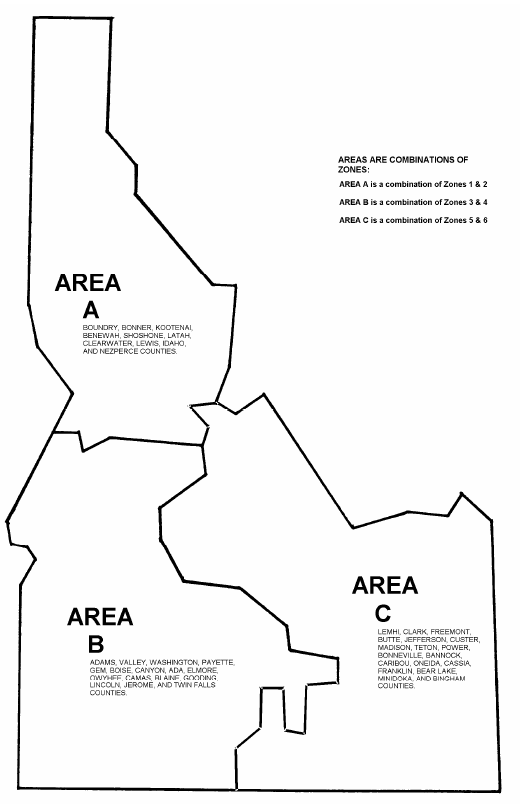 